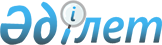 Об утверждении Правил оказания социальной помощи и определения перечня отдельных категорий нуждающихся граждан в Уилском районе
					
			Утративший силу
			
			
		
					Решение маслихата Уилского района Актюбинской области от 26 декабря 2013 года № 140. Зарегистрировано Департаментом юстиции Актюбинской области 30 января 2014 года № 3772. Утратило силу решением Уилского районного маслихата Актюбинской области от 24 декабря 2015 года № 277      Сноска. Утратило силу решением Уилского районного маслихата Актюбинской области от 24.12.2015 № 277 (вводится в действие со дня его первого официального опубликования).

      Примечание РЦПИ.

      В тексте документа сохранена пунктуация и орфография оригинала.

      В соответствии с пунктом 2-3 статьи 6 Закона Республики Казахстан от 23 января 2001 года "О местном государственном управлении и самоуправлении в Республике Казахстан", постановлением Правительства Республики Казахстан от 21 мая 2013 года "Об утверждении Типовых правил оказания социальной помощи, установления размеров и определения перечня отдельных категорий нуждающихся граждан, Уилский районный маслихат РЕШИЛ:

      1. Утвердить прилагаемые Правила оказания социальной помощи и определения перечня отдельных категорий нуждающихся граждан в Уилском районе.

      2. Настоящее решение вводится в действие по истечении десяти календарных дней после дня его первого официального опубликования.

 Правила
оказания социальной помощи и определения перечня отдельных
категорий нуждающихся граждан в Уилском районе      1. Настоящие Правила оказания социальной помощи и определения перечня отдельных категорий нуждающихся граждан в Уилском районе (далее Правила) разработаны в соответствии Закона Республики Казахстан от 23 января 2001 года "О местном государственном управлении и самоуправлении в Республике Казахстан" и постановления Правительства Республики Казахстан от 21 мая 2013 года "Об утверждении Типовых правил оказания социальной помощи, установления размеров и определения перечня отдельных категорий нуждающихся граждан".

 1. Общие положения      2. Данные Правила распространяются на лиц, постоянно проживающих в Уилском районе.

      3. Социальная помощь предоставляется отдельным категориям нуждающихся граждан ГУ "Уилский районный отдел занятости и социальных программ (далее-Уполномоченный орган) в порядке определенном Типовыми правилами и настоящими Правилами.

      4. Под социальной помощью понимается помощь, предоставляемая местными исполнительными органами в денежной или натуральной форме отдельным категориям нуждающихся граждан (далее - получатели) в случае наступления трудной жизненной ситуации, а также к памятным датам и праздничным дням.

      5. Лицам, указанным в статье 20 Закона Республики Казахстан от 28 апреля 1995 года № 2247 "О льготах и социальной защите участников, инвалидов Великой Отечественной войны и лиц, приравненных к ним" и статье 16 Закона Республики Казахстан от 13 апреля 2005 № 39 "О социальной защите инвалидов в Республике Казахстан", социальная помощь оказывается в порядке, предусмотренном настоящими Правилами.

      6. Социальная помощь предоставляется единовременно и (или) периодически (ежемесячно, ежеквартально, 1 раз в полугодие).

 2. Порядок определения перечня категорий получателей 
социальной помощи      7. Перечень категорий получателей социальной помощи к памятным датам и праздничным дням:

      ко дню Победы - 9 мая:

      участники и инвалиды Великой Отечественной войны;

      лица, приравненные по льготам и гарантиям к участникам Великой Отечественной войны;

      лица, приравненные по льготам и гарантиям к инвалидам Великой Отечественной войны;

      другие категории лиц, приравненные по льготам и гарантиям к участникам Великой Отечественной войны;

      труженники тыла, проработавшие не менее 6-месяцев в период 22 июня 1941 по 9 мая 1945 годов;

      ко Дню инвалидов – второе воскресенье октября - инвалиды, получающие государственные социальные пособия;

      ко Дню защиты детей – 1 июня - малообеспеченные граждане (семьи), получающие государственную адресную социальную помощь на детей до 18 лет;

      гражданам, страдающим онкологическими заболеваниями, ВИЧ-инфицированным и больным различными формами туберкулеза;

      детям инвалидам, обучающимся и воспитывающимся на дому.

      При наличии права отдельных категории граждан на несколько видов единовременной социальной помощи, оказывается только один вид единовременной помощи (более высокий по размеру).

      Сноска. Пункт 7 с изменениями, внесенными решением маслихата Уилского района Актюбинской области от 07.08.2014 № 191 (вводится в действие по истечении десяти календарных дней после дня его первого официального опубликования).

      8. Перечень категорий получателей социальной помощи при наступлении трудной жизненной ситуации:

      1) участники и инвалиды Великой Отечественной войны;

      2) лица, приравненные по льготам и гарантиям к участникам Великой Отечественной войны;

      3) лица, приравненные по льготам и гарантиям к инвалидам Великой Отечественной войны;

      4) другие категорий лиц, приравненные по льготам и гарантиям к участникам войны;

      5) лица, достигшие пенсионного возраста;

      6) инвалиды и лица, воспитывающие ребенка - инвалида до 18 лет;

      7) жертвы политических репрессий, лица, пострадавшие от политических репрессиий;

      8) многодетные семьи;

      9) дети-сироты, дети, оставшиеся без попечения родителей, выпускники детских домов;

      10) малообеспеченные семьи, (граждане);

      11) граждане, страдающие онкологическими заболеваниями, ВИЧ-инфицированные и больные различной формой туберкулеза.

      Социальная помощь оказывается указанным лицам, если они не находятся на полном государственном обеспечении.

      Основаниями для отнесения граждан к категории нуждающихся при наступлении трудной жизненной ситуации являются:

      1) основания, предусмотренные законодательством Республики Казахстан;

      2) причинение ущерба гражданину (семье) либо его имуществу вследствие стихийного бедствия или пожара либо наличие онкологических заболеваний, ВИЧ-инфицированных и больных различными формами туберкулеза;

      3) наличие среднедушевого дохода семьи (гражданина) за предшествующий квартал (на момент обращения за помощью) не превышающий однократного размера прожиточного минимума (за исключением участников и инвалидов Великой Отечественной войны).

      При наступлении трудной жизненной ситуации участникам и инвалидам Великой Отечественной войны оказывается социальная помощь без-учета-их-дохода.

      Специальные комиссии при вынесении заключения о необходимости оказания социальной помощи руководствуются утвержденным местным представительным органом перечнем оснований для отнесения граждан к категории-нуждающихся.

      Сноска. Пункт 8 с изменением, внесенным решением маслихата Уилского района Актюбинской области от 07.08.2014 № 191 (вводится в действие по истечении десяти календарных дней после дня его первого официального опубликования).

      9. Размер оказываемой социальной помощи в каждом отдельном случае определяет специальная комиссия и указывает его в заключении о необходимости оказания социальной помощи.

 3. Порядок оказания социальной помощи      10. Социальная помощь к памятным датам и праздничным дням оказывается по списку, утверждаемому акиматом Уилского района по представлению Уилского районного филиала республиканского государственного казенного предприятия "Государственный центр по выплате пенсий министерства труда и социальной защиты населения Республики Казахстан либо иных организаций без истребования заявлений от получателей.

      11. Для получения социальной помощи при наступлении трудной жизненной ситуации заявитель от себя или от имени семьи в Уполномоченный орган или акиму сельского округа представляет заявление с приложением следующих документов:

      1) документ, удостоверяющий личность;

      2) документ, подтверждающий регистрацию по постоянному месту жительства;

      3) сведения о составе лица (семьи) согласно приложению 1 к постановлению Правительства Республики Казахстан от 21 мая 2013 года № 504 "Об утверждении Типовых правил оказания социальной помощи, установления размеров и определения перечня отдельных категорий нуждающихся граждан";

      4) сведения о доходах лица (членов семьи);

      5) акт и/или документ, подтверждающий наступление трудной жизненной ситуации.

      12. Документы представляются в подлинниках и копиях для сверки, после чего подлинники документов возвращаются заявителю.

      13. При поступлении заявления на оказание социальной помощи при наступлении трудной жизненной ситуации уполномоченный орган или аким сельского округа в течение одного рабочего дня направляют документы заявителя в участковую комиссию для проведения обследования материального положения лица (семьи).

      14. Участковая комиссия в пределах двух рабочих дней со дня получения документов проводит обследование заявителя, по результатам которого составляет акт о материальном положении лица (семьи), подготавливает заключение о нуждаемости лица (семьи) в социальной помощи по формам согласно приложениям 2, 3 постановления Правительства Республики Казахстан № 504 от 21 мая 2013 года "Об утверждении Типовых правил оказания социальной помощи, установления размеров и определения перечня отдельных категорий нуждающихся граждан" и направляет их в Уполномоченный орган или акиму сельского округа.

      Аким сельского округа в пределах двух рабочих дней со дня получения акта и заключения участковой комиссии направляет их с приложенными документами в Уполномоченный орган.

      15. В случае недостаточности документов для оказания социальной помощи, Уполномоченный орган запрашивает в соответствующих органах сведения, необходимые для рассмотрения представленных для оказания социальной помощи документов.

      16. В случае невозможности представления заявителем необходимых документов в связи с их порчей, утерей, Уполномоченный орган принимает решение об оказании социальной помощи на основании данных иных уполномоченных органов и организаций, имеющих соответствующие сведения.

      17. Уполномоченный орган в пределах одного рабочего дня со дня поступления документов от участковой комиссии или акима сельского округа производит расчет среднедушевого дохода лица (семьи) в соответствии с законодательством Республики Казахстан и представляет полный пакет документов на рассмотрение специальной комиссии.

      18. Специальная комиссия в пределах двух рабочих дней со дня поступления документов выносит заключение о необходимости оказания социальной помощи, при положительном заключении указывает размер социальной помощи.

      19. Уполномоченный орган в пределах восьми рабочих дней со дня регистрации документов заявителя на оказание социальной помощи принимает решение об оказании либо отказе в оказании социальной помощи на основании принятых документов и заключения специальной комиссии о необходимости оказания социальной помощи.

      В случаях, указанных в пунктах 15 и 16 настоящих Правил, Уполномоченный орган принимает решение об оказании либо отказе в оказании социальной помощи в пределах двадцати рабочих дней со дня принятия документов от заявителя или акима сельского округа.

      20. Уполномоченный орган письменно уведомляет заявителя о принятом решении (в случае отказа – с указанием основания) в течение трех рабочих дней со дня принятия решения.

      При причинении ущерба гражданину (семье) либо его имуществу вследствие стихийного бедствия, при пожаре либо наличия онкологического заболевания, ВИЧ-инфицированных и больных различными формами туберкулеза социальная помощь оказывается по заявлению не позднее шести месяцев с момента наступления соответствующей трудной жизненной ситуации.

      21. По одному из установленных оснований социальная помощь в течение одного календарного года повторно не оказывается.

      22. Отказ в оказании социальной помощи осуществляется в случаях:

      1) выявления недостоверных сведений, представленных заявителями;

      2) отказа, уклонения заявителя от проведения обследования материального положения лица (семьи);

      3) превышения размера среднедушевого дохода лица (семьи), установленного маслихатом Уилского района, порога для оказания социальной помощи.

      23. Финансирование расходов на предоставление социальной помощи осуществляется в пределах средств, предусмотренных бюджетом Уилского района на текущий финансовый год.

 4. Основания для прекращения и возврата предоставляемой социальной помощи      24. Социальная помощь прекращается в случаях:

      1) смерти получателя;

      2) выезда получателя на постоянное проживание за пределы Уилского района;

      3) направления получателя на проживание в государственные медико-социальные учреждения;

      4) выявления недостоверных сведений, представленных заявителем.

      Выплата социальной помощи прекращается с месяца наступления указанных обстоятельств.

      25. Излишне выплаченные суммы подлежат возврату в добровольном или ином установленном законодательством Республики Казахстан порядке.

 5. Заключительное положение      26. Мониторинг и учет предоставления социальной помощи проводит Уполномоченный орган с использованием базы данных автоматизированной информационной системы "Е-Собес".


					© 2012. РГП на ПХВ «Институт законодательства и правовой информации Республики Казахстан» Министерства юстиции Республики Казахстан
				
      Председатель сессии районного маслихата 

А. Сукашева

      Секретарь районного маслихата 

Б. Бисекенов
Утверждены решением Уилском районного маслихата от 26 декабря 2013года № 140